TÍTULO DEL TRABAJO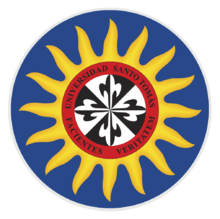 NOMBRE DEL AUTOR/AUTORESInsertar licencia Creative CommonsUNIVERSIDAD SANTO TOMÁSFACULTADVILLAVICENCIOAÑO DE PRESENTACIÓNTÍTULO DEL TRABAJONOMBRE DEL AUTOR/AUTORESTrabajo de grado presentado como requisito para optar al título de…AsesorNOMBRE ASESORNivel académico del asesorUNIVERSIDAD SANTO TOMÁSFACULTADVILLAVICENCIOAÑO DE PRESENTACIÓNAutoridades AcadémicasP. NOMBRES COMPLETOS, O.P.Rector GeneralP. NOMBRES COMPLETOS, O.P.Vicerrector Académico General P. NOMBRES COMPLETOS, O.P.Rector Sede VillavicencioP. NOMBRES COMPLETOS, O.P.Vicerrector Académico Sede VillavicencioNOMBRE COMPLETOSecretaria de División Sede VillavicencioNOMBRE COMPLETODecano Facultad de…Nota De Aceptación_________________________________________________________________________________________________________________________________________________________
NOMBRE COMPLETO
Decano de Facultad_____________________________NOMBRE COMPLETO
Director Trabajo de Grado____________________________
NOMBRE COMPLETO
jurado____________________________
NOMBRE COMPLETO
juradoCiudad, mes y añoDedicatoría (Opcional)A la memoria de …Agradecimientos (Opcional)Expresión de agradecimiento por parte del autor.ContenidoPág.Resumen	11Introducción	131.	Título principal del Capítulo (Nivel 1)	141.1.	Subtítulo del Capitulo (Nivel 2)	141.1.1.	Subtítulo de tercer nivel (Nivel 3)	14Conclusiones	16Recomendaciones	17Referencias Bibliográficas	19Apéndices	20Lista de tablasPág.Tabla 1. Números promedio de respuestas de niños con y sin entrenamiento previo	15Lista de FigurasPág.Figura 1. Descripción  del  nivel   de   dentulismo   y  de   los   problemas   orales   y  dentales en personas entre 65- 74 años de edad con bajo, medio y altos ingresos..	15GlosarioPALABRA: definición cortaPALABRA: definición cortaPALABRA: definición cortaPALABRA: definición cortaPALABRA: definición cortaPALABRA: definición cortaResumenDebe reflejar de manera concreta el objetivo y contenido del manuscrito. Según el tipo de estudio que haya realizado, debe incluir aspectos específicos del método, resultados y discusiones principales que genera el mismo. La extensión máxima es de 120 palabras.Palabras Clave: Hasta 6 palabras separadas por coma, que representen el área de trabajo del trabajo de grado y que faciliten la búsqueda con meta-buscadores.Texto que no supere una página y de cuenta del contenido del trabajo de grado.NOTA: Utilice las palabras que den cuenta del contenido del trabajo. Abstract(Traducción del resumen al idioma inglés)Key Word- Traducción de las palabras clave al idioma inglés.IntroducciónTexto que dé cuenta de los objetivos y el significado que el estudio tiene en el área del conocimiento que aborda. No se debe confundir con el resumen.Título principal del Capítulo (Nivel 1)Subtítulo del Capitulo (Nivel 2)Comienza la escritura del texto…Subtítulo de tercer nivel (Nivel 3)Comienza la escritura del texto…Continuación de la escritura del capítulo…Ejemplo de tabla (tener en cuenta los parámetros de las normas APA).Tabla . Números promedio de respuestas de niños con y sin entrenamiento previo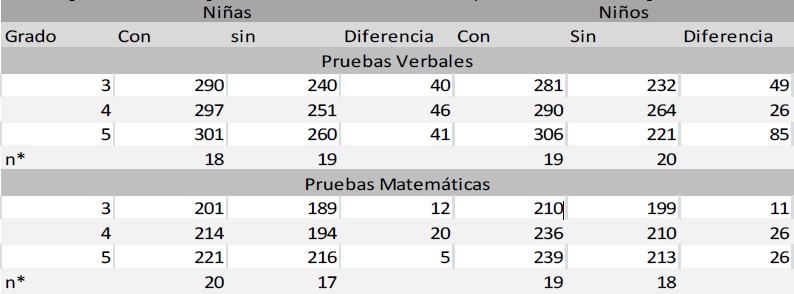 Nota: * Número de niños que terminaron todas las pruebas entre cada 20, en cada uno de los grupos. Adaptado de “American Psychological Association”. Manual de Publicaciones. 3a. Edición [Traducida de la sexta en inglés]. Bogotá: Manual Moderno; Ejemplo de figura (tener en cuenta los parámetros de las normas APA).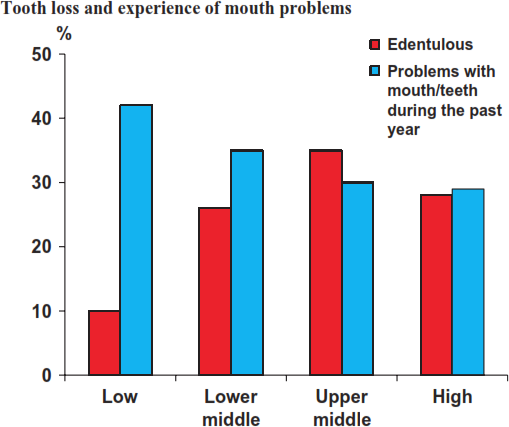 Figura . Descripción  del  nivel   de   dentulismo   y  de   los   problemas   orales   y  dentales en personas entre 65- 74 años de edad con bajo, medio y altos ingresos. Adaptado de “Equity, social determinants and public”, por Petersen PE, K wan S, 2008.ConclusionesPresente en forma exacta el aporte del desarrollo del trabajo en concordancia a la justificación presentada. Describa en en forma lógica, los resultados del trabajo, dando respuesta a los objetivos o propósitos planteados. Basado en los datos recolectados, incluido el tratamiento estadístico o cualitativo. En lo posible, relacione tablas y figuras. Recuerde que ésta última hace referencia a las gráficas, fotografías o dibujos que emplee. De igual manera, se muestra en forma concisa los productos y/o resultados y se resaltan las contribuciones del trabajo al contexto local, regional, nacional e internacional, cuando aplique.RecomendacionesTexto con las recomendaciones del trabajo de grado…Referencias bibliográficasAmerican Psychological Association. (2009). Publication 	Manual of the American Psychological Association. 	(6th ed.). Washington, D.C.: American Psychological Association.American Psychological Association. (2010). Manual de publicaciones de la APA. (3ª. ed.). México. Editorial El Manual Moderno Las recomendaciones y sugerencias para elaboración de esta plantilla fueron obtenidas y adaptadas teniendo en cuenta el Manual de Publicaciones de la American Psychological Association. 3ª. Edición [Traducida de la sexta en ingles]. Bogotá: Manual Moderno; 2010.ApéndicesEn este apartado puede incluir aquellos documentos o información que requiere de una descripción detallada como: a) una prueba no publicada y su validación, b) el formato del instrumento que empleó, c) una tabla detallada que no es posible incluirla dentro del texto como tal, es decir, incluya un apéndice sólo si éste ayuda a los lectores a comprender, evaluar o replicar el estudio.Nota: en caso de no requerirse alguna de las anteriores fases, se continúa con el orden de enunciación, con el previo consenso del Director, que es quien define la estructura del cuerpo del trabajo.Apéndices A. Se escribe el título del apéndice Apéndices B. Se escribe el título del apéndice Apéndices C. Se escribe el título del apéndice Apéndices D. Se escribe el título del apéndice